Влияние лигандного окружения в комплексах типа Ховейды-Граббса на их каталитическую активностьВасильев К.А.Студент, 1 курс магистратуры Российский университет дружбы народов, Факультет физико-математических и естественных наук, Москва, РоссияE-mail: kivi404@ya.ruДанная работа посвящена разработке эффективных методов синтеза новых металлокомплексов типа Ховейда-Граббса с неизученным лигандным окружением для исследования их каталитической активности в реакции метатезиса олефинов.Исходя из конечного этапа сборки катализатора (Схема 1) была проведена работа по получению α-замещенных стиролов, для введения их в реакцию с ранее описанными комплексами Ind II для получения новых металлокомплексов типа Ховейда-Граббса. Для получения 2-винилбензиламинов в качестве предшественника использовались 1-алкил-3,4-дигидроизохинолины, которые последовательно алкилировали диалкилсульфатами и восстанавливали с получением соответствующих 1-алкил-N-алкил-1,2,3,4-тетрагидроизохинолинов (THQs). После чего проводили повторное алкилирование атома азота с последующим расщеплением по Гофману [1].Для «сборки» металлокомплексов стиролы, полученные в первой части работы, вводили в реакции с инденилиденовым комплексом Ind II в инертной атмосфере аргона при нагревании в абсолютном толуоле.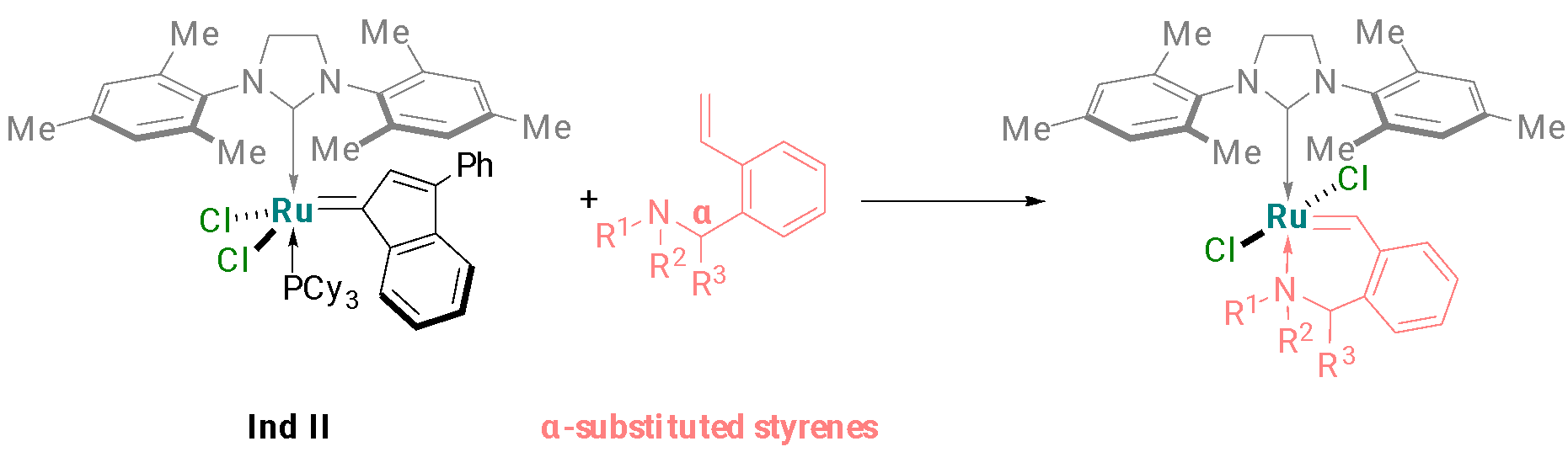 Схема 1. Синтез дикоординированных рутениевых катализаторовВ заключительной части работы были изучены каталитические свойства полученных комплексов рутения в модельных реакциях метатезиса с образованием цикла (RCM) для оценки их эффективности.Литература